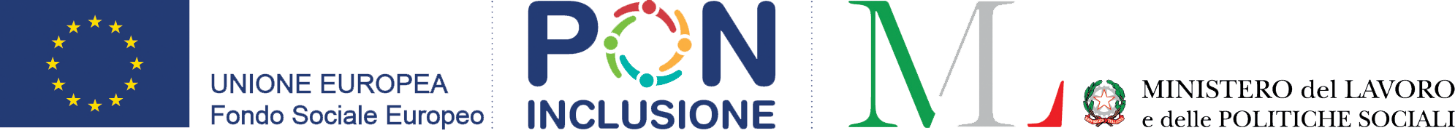 All. A) Al Responsabile delPLUS del distretto Ghilarza-BosaUfficio di PianoComune di GhilarzaOGGETTO: Istanza di adesione all’avviso pubblico per l’acquisizione di manifestazione di interesse per l’individuazione di Enti del Terzo Settore per “Progetti utili alla collettività“(PUC) dell’ambito territoriale del PLUS del distretto Ghilarza-Bosa.Il/la sottoscritto/a __________________________________________________________nato/a ____________________________     il ____________________residente a ___________________Via/Piazza ____________________Codice Fiscale _____________________________in qualità di legale rappresentante della Società Cooperativa – Organizzazione – Associazione –Ente _________________________________________________con sede legale in ___________________________Via __________________Codice Fiscale/Partita I.V.A. _____________________________________________Telefono _____________E-mail ___________________________________________E-mail certificata ___________________________________visto l’avviso pubblico in data 05.09.2020 per l’acquisizione di manifestazione di interesse per la individuazione di soggetti di Terzo Settore per “Progetti utili alla collettività” con il coinvolgimento di beneficiari di Reddito di Cittadinanza del PLUS Ghilarza-Bosa per il periodo ottobre 2020 – dicembre 2023, CHIEDEdi aderire alla Manifestazione d’interesse di cui all’oggetto secondo il progetto/i progetti di cui alla/alle scheda/e allegata/e.A tale fine sotto la propria responsabilità, ai sensi e per gli effetti di cui agli artt. 46 e 47 del DPR 28.12.2000, n. 445, consapevole delle sanzioni penali richiamate dall’art. 76 del citato DPR 445/2000 nell’ipotesi di falsità in atti e di dichiarazioni mendaciDICHIARAche le attività proprie della Società Cooperativa/Associazione/Organizzazione, Ente sono le seguenti: _________________________________________________________________________________________________________________________________________________________________________________________________________________________________________________________________________________________________________________________________________________________che gli estremi della iscrizione dell’Associazione/Organizzazione ai Registri previsti dalla legge sono i seguenti:Registro __________________________________________________________Data di iscrizione ___________________ n. di iscrizione_____________________che gli estremi della iscrizione all’Albo regionale delle cooperative sociali e loro consorzi sono i seguenti:Data di iscrizione ___________________ n. di iscrizione_____________________che gli estremi della iscrizione alla Camera di Commercio sono i seguenti:Data di iscrizione ___________________ n. di iscrizione_____________________che gli estremi delle polizze contro gli infortuni e la responsabilità civile per i dipendenti/volontari sono i seguenti:posizione I.N.A.I.L. n. _____________polizza infortuni n.________ scadenza __________ Compagnia ____________ polizza R.C. n.________ scadenza __________ Compagnia _______________ di essere soggetto accreditato:per il Servizio Civile Universale (estremi accreditamento ____________________)per il riparto del cinque per mille (estremi accreditamento ___________________)altro accreditamento territoriale (specificare_______________________________)di essere in regola relativamente alla posizione contributiva ed assistenziale dei dipendenti e collaboratori. A tale fine dichiara di poter produrre, alla data odierna, un D.U.R.C. positivo;che nel corso dell’ultimo biennio sono state effettuate le seguenti attività di formazione dei dipendenti/volontari:________________________________________________________________________________________________________________________________________________________________________________________________________________________________________________________________________che la Società Cooperativa/Associazione/Organizzazione/Ente può ospitare, a seguito di specifico progetto, n._______ beneficiari di Reddito di Cittadinanza, come da scheda/e allegata/e;di impegnarsi al debito informativo periodico circa l’andamento dei progetti posti in essere;di impegnarsi a raccordarsi e coordinarsi con il PLUS Ghilarza-Bosa e i Servizi Sociali dei Comuni aderenti;di aver preso visione e di accettare tutte le condizioni contenute nell’Avviso di Manifestazione di Interesse per la stipula di accordo per “Progetti utili alla collettività” con il coinvolgimento di beneficiari di Reddito di Cittadinanza dei Comuni del PLUS Ghilarza-Bosa per il periodo ottobre 2020 – dicembre 2023, di impegnarsi nello sperimentare e/o consolidare collaborazioni con soggetti pubblici e privati, in particolare con quelli del Terzo Settore al fine di permettere occasioni di socializzazione e di attivazione del beneficiario nel contesto comunitario in una prospettiva di welfare generativo;di impegnarsi al rispetto integrale delle clausole anticorruzione per quanto applicabili.Allega: Scheda/e progettuale/i (All. B)Atto costitutivo e statuto dell’organismo istanteCopia di documento di identità del legale rappresentanteInformativa sulla privacy debitamente firmata.Luogo e data__________                                                     Firma Legale Rappresentante                                           _______________________________________